TOČKA 2. DNEVNOG REDAREPUBLIKA HRVATSKA 							PRIJEDLOG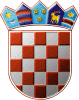 ZAGREBAČKA ŽUPANIJA                OPĆINA DUBRAVICA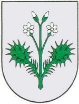                 Općinsko vijeće KLASA: 021-05/18-01/4URBROJ: 238/40-02-18-Dubravica, 20. srpanj 2018. godine	Na temelju članka 35. Zakona o lokalnoj i područnoj samoupravi (NN br. 33/01, 60/01, 129/05, 109/07, 125/08, 36/09, 150/11, 144/12, 19/13,137/15 i 123/17) i članka 21. Statuta Općine Dubravica (Službeni glasnik Općine Dubravica 01/18) Općinsko vijeće Općine Dubravica na 10. sjednici Općinskog vijeća Općine Dubravica održanoj dana 30. srpnja 2018. godine donijelo jeODLUKUo utvrđivanju svojstva nerazvrstane cestejavnog dobra u općoj uporabiI	Utvrđuje se svojstvo nerazvrstane ceste, javnog dobra u općoj uporabi u vlasništvu Općine Dubravica za nerazvrstanu cestu:Vinogradski put u Bobovcu Rozganskom, 	k.č.br. 2296/2 k.o. Dubravica, površine 4541 m2Otovačka ulica u Pologi, k.č.br. 3472 k.o. Kraj, površine 1449 m2Ulica Svetog Vida I odvojak u Bobovcu Rozganskom,k.č.br. 2279/1 k.o. Dubravica, površine 6283 m2Otovačka ulica u Pologi,k.č.br. 3471/1 k.o. Kraj, površine 610 m2Lugarska ulica II u Lugarskom Brijegu,k.č.br. 2317/1 k.o. Dubravica, površine 2792 m2II	Primjenom članka 131. i 133. Zakona o cestama (Narodne novine broj 84/11, 22/13, 54/13, 148/13, 92/14, a na temelju Geodetskog elaborata izvedenog stanja nerazvrstane ceste izrađenog od Zaprešić d.o.o. za obavljanje komunalnih djelatnosti Zaprešić, Zelengaj 15, ovlašteni inženjer geodezije Luka Stanković, dipl. ing. geod., kod nadležnog ureda za katastar evidentirat će se stvarno stanje nerazvrstane ceste iz točke I ove Odluke te kod nadležnog zemljišno-knjižnog odjela u stvarnoj površini upisati kao nerazvrstana cesta, javno dobro u općoj uporabi u neotuđivom vlasništvu Općine Dubravica. 	Za obavljanje ostalih radnji vezanih za utvrđivanje svojstva nerazvrstanih cesta ovlašćuje se Općinski načelnik Općine Dubravica.III	Ovu Odluku dužni su provesti Državna geodetska uprava, PUK Zagreb, Odjel za katastar nekretnina Zaprešić i Općinski sud u Novom Zagrebu, Stalna služba u Zaprešiću, Zemljišno-knjižni odjel.IV	Ova Odluka stupa na snagu osmog dana od dana objave u Službenom glasniku Općine Dubravica.                                                                        Predsjednik Općinskog vijeća                                                                                                                 Ivica StiperskiTOČKA 3. DNEVNOG REDAREPUBLIKA HRVATSKA 							PRIJEDLOGZAGREBAČKA ŽUPANIJA                OPĆINA DUBRAVICA                Općinsko vijeće KLASA: 021-05/18-01/4URBROJ: 238/40-02-18-Dubravica, 20. srpanj 2018. godineNa temelju članka 30. stavka 7. Zakona o održivom gospodarenju otpadom (Narodne novine 94/13 i 73/17) i članka 21. Statuta Općine Dubravica ( „Službeni glasnik Općine Dubravica „ 01/18), Općinsko vijeće Općine Dubravica, na 10 sjednici održanoj 30. srpnja 2018 godine, donijelo jeO D L U K Uo izmjenama Odluke o načinu pružanja javne usluge prikupljanja miješanog komunalnog otpada i biorazgradivog komunalnog otpada na području  Općine DubravicaČlanak 1.U članku 4. stavku 6. broj: ¨240¨ zamjenjuje se brojem ¨120¨. Članak 2.U članku  21. stavku 1. broj: ¨240¨ zamjenjuje se brojem ¨120¨.Članak 3.	Ova Odluka stupa na snagu osmog dana od dana objave u Službenom glasniku Općine Dubravica.                                                                        Predsjednik Općinskog vijeća                                                                                                                 Ivica StiperskiTOČKA 4. DNEVNOG REDAREPUBLIKA HRVATSKA 					PRIJEDLOGZAGREBAČKA ŽUPANIJA                OPĆINA DUBRAVICA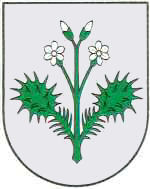                 Općinsko vijeće KLASA: 021-05/18-01/4URBROJ: 238/40-02-18-Dubravica, 20. srpanj 2018. godineNa temelju članka 7. Zakona o proračunu („Narodne novine“ br. 87/08,  136/12 i 15/15) i članka 21. Statuta Općine Dubravica („Službeni glasnik Općine Dubravica“ br. 1/18) Općinsko vijeće Općine Dubravica na svojoj 10. sjednici održanoj dana 30. srpnja 2018. godine donosi ODLUKUo donošenju II. Izmjena i dopuna proračuna Općine Dubravica za 2018. godinu Članak 1.Donose se II. Izmjene i dopune Proračuna Općine Dubravica za 2018. godinu („Službeni glasnik Općine Dubravica“ br. 04/17) koje glase:RAČUN PRIHODA I RASHODA                                            Prihodi poslovanja                                                                 10.421.313,26	Prihodi od prodaje nefinancijske imovine                                 25.000,00	Rashodi poslovanja                                                                  5.450.313,91	Rashodi za nabavu nefinancijske imovine                           5.154.686,09	RAZLIKA-MANJAK                                                                        158.686,74	      B) RAČUN ZADUŽIVANJA/FINANCIRANJA                                       0,00	RASPOLOŽIVA SREDSTVA IZ PRETHODNIH GODINA             158.686,74	     (VIŠAK PRIHODA I REZERVIRANJA)Članak 2.Ova Odluka stupa na snagu osmog dana od dana objave u „Službenom glasniku Općine Dubravica“.                                       PREDSJEDNIK OPĆINSKOG VIJEĆA		 					Ivica StiperskiTOČKA 5. DNEVNOG REDAREPUBLIKA HRVATSKA 							PRIJEDLOGZAGREBAČKA ŽUPANIJA                OPĆINA DUBRAVICA                Općinsko vijeće KLASA: 021-05/18-01/4URBROJ: 238/40-02-18-Dubravica, 20. srpanj 2018. godineDonošenje Odluke o prihvaćanju Polugodišnjeg izvještaja o izvršenju Proračuna za razdoblje od 01.01-30.06.2018. godineObrazloženjeTemeljem članka 109. Zakona o proračunu (NN 87/08, 136/12 i 15/15) predstavničkom tijelu se podnosi na donošenje polugodišnji izvještaj o izvršenju proračuna do 15. rujna tekuće proračunske godine.PrijedlogTemeljem članka 109.  Zakona o proračunu („Narodne novine“87/08, 136/12 i 15/15), Pravilnika o polugodišnjem i godišnjem izvještaju o izvršenju proračuna („Narodne novine broj 24/13) i članka 21. Statuta općine Dubravica (Službeni glasnik općine Dubravica broj 1/18) Općinsko vijeće općine Dubravica na svojoj 10. sjednici održanoj 30. srpnja 2018. godine donosiPOLUGODIŠNJI IZVJEŠTAJ O IZVRŠENJUPRORAČUNA OPĆINE DUBRAVICAZA 2018. GODINUPolugodišnji izvještaj daje se u prilogu i realizacija proračuna od 01.01.-30.06.2018..TOČKA 6. DNEVNOG REDAREPUBLIKA HRVATSKA 							PRIJEDLOGZAGREBAČKA ŽUPANIJA                OPĆINA DUBRAVICA                Općinsko vijeće KLASA: 021-05/18-01/4URBROJ: 238/40-02-18-Dubravica, 20. srpanj 2018. godine	Na temelju članka 391. stavka 1. Zakona o vlasništvu i drugim stvarnim pravima („Narodne novine“ broj NN 91/96, 68/98, 137/99, 22/00, 73/00, 129/00, 114/01, 79/06, 141/06, 146/08, 38/09, 153/09, 143/12, 152/14) i članka 21. Statuta Općine Dubravica („Službeni glasnik Općine Dubravica“ 01/18) Općinsko vijeće Općine Dubravica na svojoj 10. sjednici održanoj dana 30. srpnja 2018. godine donosiZAKLJUČAKo davanju suglasnosti za pokretanje postupkaprodaje zemljišta u vlasništvu Općine DubravicaI.	Ovim Zaključkom odobrava se pokretanje postupka odnosno raspisivanje javnog natječaja za prodaju zemljišta izvan građevinskog područja u Bobovcu Rozganskom i to:k.č.br. 1429/1 k.o. Dubravica, oznaka zemljišta: oranica krč u Bobovcu, površine 2 jutra i 195 čhvk.č.br. 1420 k.o. Dubravica, oznaka zemljišta: pašnjak krč u Bobovcu, površine 457 čhvobje u 22. Suvlasničkom djelu: 7644/114660 u vlasništvu Općine Dubravica.II.	Početna cijena zemljišta iz točke 1. ovog Zaključka utvrđuje se u visini od 12,6 kuna/m2, ukupne površine od 924 m2 na obje parcele temeljem izračuna suvlasničkog dijela Općine Dubravica i mišljenja o tržišnoj vrijednosti nekretnina navedenog u Elaboratu o procjeni vrijednosti nekretnine, izrađenog od stalnog sudskog vještaka za graditeljstvo i procjenu nekretnina, Lidija Seke, dipl. ing. arh., ovlašteni arhitekt, ovl. br. 4 Su-203/17, Vrbanićeva 18, 10000 Zagreb.III.	Zadužuje se općinski načelnik i Jedinstveni upravni odjel Općine Dubravica za raspisivanje javnog natječaja i provedbu cjelokupnog postupka.IV.Ovaj Zaključak stupa na snagu osmog dana od dana objave u Službenog glasniku Općine Dubravica.TOČKA 7. DNEVNOG REDAZamolbe građana:Donošenje Odluke o sufinanciranju troškova jaslica za dijete – LEON ŠTRITOFREPUBLIKA HRVATSKA 						PRIJEDLOGZAGREBAČKA ŽUPANIJA                OPĆINA DUBRAVICA                Općinsko vijeće KLASA: 021-05/18-01/3URBROJ: 238/40-02-18-Dubravica, 20. srpanj 2018. godineNa temelju članka 6. Odluke o sufinanciranju i postupku sufinanciranja troškova smještaja djece u dječji vrtić „Vrtuljak“ u Dubravici („Službeni glasnik Općine Dubravica“ br. 04/11) i članka 21. Statuta Općine Dubravica („Službeni  glasnik  Općine Dubravica“ br. 1/18) Općinsko vijeće Općine Dubravica na svojoj 10. sjednici održanoj dana 30. srpnja 2018. godine  donosiODLUKUo sufinanciranju troškova jaslica za dijete –  LEON ŠTRITOFČlanak 1.Odobrava se sufinanciranje troškova jaslica u dječjem vrtiću “Bambi“ u Pušći, Kumrovečka cesta 98, 10294 Donja Pušća, za dijete – LEON ŠTRITOF iz Vučilčevo, II. Sutlanska cesta 12, 10293 Dubravica u 50% - om iznosu cijene jaslica.Članak 2.Sredstva za sufinanciranje troškova smještaja u jaslice iz čl. 1. ove Odluke odobravaju se sa proračunske skupine konta 3522 - Primarni smještaj.Članak 3.Ova Odluka primjenjuje se od dana upisa djeteta Leon Štritof u jaslice, a prestaje važiti kada dijete Leon Štritof navrši tri godine života i stekne uvjet za upis u dječji vrtić „Vrtuljak“ u Dubravici, odnosno do 31.07.2020. godine.Roditelji djeteta dužni su upisati svoje dijete Viktor Mihaliček u dječji vrtić „Vrtuljak“ u Dubravici u trenutku ispunjenja uvjeta za upis (navršenih tri godine života djeteta).Ukoliko roditelji nakon 31.07.2020. godine ne prebace svoje dijete u dječji vrtić u Dubravici, navedena subvencija se ukida.Članak 4. Ova Odluka stupa na snagu danom donošenja, a objavit će se u „Službenom glasniku Općine Dubravica“.	Predsjednik Općinskog vijeća 	Ivica Stiperski Donošenje Zaključka o uvažavanju/neuvažavanju zamolbe Počasnog Bleiburškog voda (PBV) za donaciju povodom obilježavanja 73. obljetnice Bleiburške tragedijeTOČKA 8. DNEVNOG REDAInformacije i prijedloziTOČKA 9. DNEVNOG REDARazno